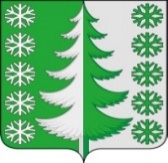 Ханты-Мансийский автономный округ - ЮграХанты-Мансийский муниципальный районмуниципальное образованиесельское поселение ВыкатнойАДМИНИСТРАЦИЯ СЕЛЬСКОГО ПОСЕЛЕНИЯПОСТАНОВЛЕНИЕот 17.12.2021                                                                                                   № 96д п. ВыкатнойОб утверждении Программы профилактики рисков причинения вреда (ущерба) охраняемым законом ценностям по муниципальному лесному контролю на территории сельского поселения Выкатной на 2022 годВ соответствии со статьей 44 Федерального закона от 31.07.2021 № 248-ФЗ «О государственном контроле (надзоре) и муниципальном контроле в Российской Федерации», постановлением Правительства Российской Федерации от 25.06.2021 № 990 «Об утверждении Правил разработки и утверждения контрольными (надзорными) органами программы профилактики рисков причинения вреда (ущерба) охраняемым законом ценностям», руководствуясь Уставом сельского поселения Выкатной:1. Утвердить Программу профилактики рисков причинения вреда (ущерба) охраняемым законом ценностям по муниципальному лесному контролю на территории сельского поселения Выкатной на 2022 год согласно приложению.2. Настоящее постановление вступает в силу с момента его официального опубликования (обнародования).3. Контроль за исполнением настоящего постановления оставляю за собой.Глава сельскогопоселения Выкатной                                                                        Н.Г. ЩепёткинПриложение
к постановлению администрации
сельского поселения Выкатной  от 17.12.2021 года № 96дПрограмма профилактики рисков причинения вреда (ущерба)охраняемым законом ценностям по муниципальному лесному контролюна территории сельского поселения Выкатной на 2022 годНастоящая Программа профилактики рисков причинения вреда (ущерба) охраняемым законом ценностям на 2022 год в сфере муниципального лесного контроля на территории сельского поселения Выкатной (далее – Программа) разработана в целях  стимулирования добросовестного соблюдения обязательных требований юридическими лицами, индивидуальными предпринимателями и гражданами,  устранения условий, причин и факторов, способных привести к нарушениям обязательных требований и (или) причинению вреда (ущерба) охраняемым законом ценностям,  создания условий для доведения обязательных требований до контролируемых лиц, повышение информированности о способах их соблюдения.1. Анализ текущего состояния осуществления муниципального лесного контроля, описание текущего уровня развития профилактической деятельности контрольного (надзорного) органа, характеристика проблем, на решение которых направленапрограмма профилактикиПредметом муниципального земельного контроля является соблюдение юридическими лицами, индивидуальными предпринимателями, гражданами обязательных требований лесного законодательства в отношении объектов лесных отношений, за нарушение которых законодательством предусмотрена административная ответственность, в том числе:-  использование лесов;- соблюдение требований, содержащихся в документах, исполнение которых является необходимым в соответствии с законодательством Российской Федерации;- исполнение решений, принимаемых по результатам контрольных мероприятий.В 2021 году проверки юридических лиц и индивидуальных предпринимателей не проводились, в связи с ограничениями введенными постановлением Правительства Российской Федерации от 03.04.2020 № 438 «Об особенностях осуществления в 2020 году государственного контроля (надзора), муниципального контроля и о внесении изменения в пункт 7 Правил подготовки органами государственного контроля (надзора) и органами муниципального контроля ежегодных планов проведения плановых проверок юридических лиц и индивидуальных предпринимателей». В соответствии с требованиями статьи 8.2 Федерального закона № 294-ФЗ, в целях предупреждения нарушений юридическими лицами и индивидуальными предпринимателями  обязательных требований, установленных муниципальными правовыми актами, устранения причин, факторов и условий,  способствующих таким нарушениям, отделом муниципального контроля разработана программа мероприятий, направленных на профилактику нарушений обязательных требований, требований, установленных муниципальными правовыми актами, при осуществлении муниципального контроля на территории сельского поселения Выкатной на 2021 год, которая утверждена постановлением администрации сельского поселения Выкатной от 17.02.2021 № 18 «Об утверждении Программы мероприятий, направленных на профилактику нарушений обязательных требований законодательства при осуществлении муниципального лесного контроля на территории сельского поселения Выкатной на 2021 год и плановый период 2022-2023 годы».По каждому виду муниципального контроля на официальном сайте администрации сельского поселения Выкатной в разделе «Муниципальный контроль» размещены:- перечни нормативных правовых актов, содержащих обязательные требования, требования, установленные муниципальными правовыми актами, оценка соблюдения которых является предметом муниципального контроля, а также тексты соответствующих нормативных правовых актов;- руководства по соблюдению обязательных требований, требований, установленных муниципальными правовыми актами.Кроме того, на постоянной основе осуществляется:- консультирование по вопросам, связанным с исполнением обязательных требований и осуществлением муниципального контроля лично и по телефону;- постоянный мониторинг изменений обязательных требований, требований, установленных муниципальными правовыми актами, своевременная актуализация муниципальных правовых актов и размещение информации об изменениях в действующем законодательства, сроках и порядке вступления их в силу;- размещение информации о результатах работы органа муниципального контроля.2. Цели и задачи реализации Программы2.1. Целями профилактической работы являются:1) стимулирование добросовестного соблюдения обязательных требований всеми контролируемыми лицами; 2) устранение условий, причин и факторов, способных привести к нарушениям обязательных требований и (или) причинению вреда (ущерба) охраняемым законом ценностям; 3) создание условий для доведения обязательных требований до контролируемых лиц, повышение информированности о способах их соблюдения.2.2. Задачами профилактической работы являются:1) укрепление системы профилактики нарушений рисков причинения вреда (ущерба) охраняемым законом ценностям;2) выявление причин, факторов и условий, способствующих нарушениям обязательных требований, разработка мероприятий, направленных на устранение нарушений обязательных требований;3) повышение правосознания и правовой культуры юридических лиц, индивидуальных предпринимателей и граждан в сфере земельных правоотношений.3. Перечень профилактических мероприятий, сроки (периодичность) их проведенияПри осуществлении муниципального земельного контроля проводятся следующие виды профилактических мероприятий:- информирование;- объявление предостережения;- консультирование;- профилактический визит.4. Показатели результативности и эффективности Программы№ п/пНаименованиемероприятияСрок реализациимероприятияОтветственное должностное лицо1.Информирование:информирование осуществляется должностными лицами  контрольного органа посредством размещения сведений, предусмотренных частью 3 статьи 46 Федерального закона № 248-ФЗ на официальном сайте, в средствах массовой информации и в иных формах.размещенные сведения поддерживаются в актуальном состоянии и обновляются в срок не позднее 5 рабочих дней с момента их измененияспециалист (по муниципальному контролю2.Объявление предостережения:предостережение о недопустимости нарушения обязательных требований объявляется контролируемому лицу инспектором в случае получения им сведений о готовящихся или возможных нарушениях обязательных требований, а также о непосредственных нарушениях обязательных требований.в случае получения сведений о готовящихся или возможных нарушениях обязательных требований, а также о непосредственных нарушениях обязательных требованийспециалист (по муниципальному контролю3.Консультирование:консультирование контролируемых лиц и их представителей осуществляется инспектором, по обращениям контролируемых лиц и их представителей по вопросам, связанным с организацией и осуществлением муниципального контроля. Консультирование может осуществляться инспектором по телефону, посредством видео-конференц-связи, на личном приеме, либо в ходе проведения профилактических мероприятий, контрольных мероприятий. Консультирование осуществляется по следующим вопросам: - компетенции контрольного органа; - организация и осуществление муниципального контроля; - порядок осуществления профилактических и контрольных мероприятий, установленных Положением о муниципальном жилищном контроле; - обязательные требования, проверяемые при осуществлении муниципального контроля; - требования документов, исполнение которых является необходимым в соответствии с законодательством Российской Федерации;- применение мер ответственности за нарушение обязательных требований, предусмотренных жилищным законодательством.по мере поступления обращения контролируемого лица или его представителяспециалист (по муниципальному контролю4.Профилактический визит:профилактический визит проводится инспектором в форме профилактической беседы по месту осуществления деятельности контролируемого лица либо путем использования видеоконференцсвязи. В ходе профилактического визита контролируемое лицо информируется об обязательных требованиях, предъявляемых к его деятельности либо к принадлежащим ему объектам контроля.на основании планового задания руководителя контрольного органа, в соответствии с планом работы контрольного органаспециалист (по муниципальному контролю№ п/пНаименование показателяВеличина1.Полнота информации, размещенной на официальном сайте контрольного органа в сети «Интернет» в соответствии с частью 3 статьи 46 Федерального закона от 31 июля 2021 г. № 248-ФЗ «О государственном контроле (надзоре) и муниципальном контроле в Российской Федерации»100%2.Доля устраненных нарушений из числа выявленных нарушений обязательных требований70%3.Доля выполнения плана профилактики на очередной календарный год100%4.Доля отмененных результатов контрольных мероприятий0%5.Доля контрольных мероприятий, по результатам которых были выявлены нарушения, но не приняты соответствующие меры административного воздействия5%6.Доля отмененных в судебном порядке постановлений контрольного органа по делам об административных правонарушениях от общего количества таких постановлений, вынесенных контрольным органом, за исключением постановлений, отмененных на основании статей 2.7 и 2.9 Кодекса Российской Федерации об административных правонарушениях  0%7.Удовлетворенность контролируемых лиц и их представителями консультированием контрольного (надзорного) органа100%8.Количество проведенных профилактических мероприятийне менее 5